Mieszkanie na Start szansą na dostępne mieszkania w gminieIdea: poprawa dostępności mieszkań w każdym regionie„Mieszkanie na Start” to program dopłat do czynszu wchodzący w zakres pakietu „Mieszkanie+”. Jego celem jest poprawa dostępności mieszkań dla osób o dochodach utrudniających samodzielne zaspokajanie potrzeb mieszkaniowych poprzez zwiększenie liczby mieszkań na wynajem i finansową pomoc 
w utrzymaniu wynajmowanego mieszkania. Wyróżniki programu „Mieszkanie na Start”:program komplementarny względem pozostałych instrumentów polityki mieszkaniowej państwa wspierających działania gmin związane z zaspokajaniem potrzeb mieszkaniowych wspólnoty samorządowej,możliwość łączenia w ramach jednej inwestycji mieszkaniowej zalet różnych instrumentów pakietu „Mieszkanie+”,zaangażowanie gmin kluczem do powodzenia programu,ogólnokrajowy zasięg instrumentu, lokalnie determinowana realizacja inwestycji mieszkaniowych 
i gospodarowanie mieszkaniami,szeroka oferta nowych mieszkań odpowiadająca wyzwaniom lokalnej sytuacji mieszkaniowej,bezzwrotna forma wsparcia najemców z budżetu państwa w długiej perspektywie czasu,wykorzystanie potencjału współpracy między podmiotami działającymi na lokalnym rynku mieszkaniowym oraz angażowanie podmiotów działających w oparciu o zasady rynkowe do realizacji społecznie istotnego celu (działania oparte na zróżnicowanych modelach współpracy i synergii doświadczeń),zachęta do osiedlania się i inwestowania w regionie.Zainteresowana włączeniem się w realizację programu „Mieszkanie na Start” gmina może liczyć na:zwiększenie się zakresu dostępnych gminie możliwości realizacji lokalnej polityki mieszkaniowej – dodatkowy instrument wspierający rozwój oferty mieszkaniowej bez konieczności angażowania 
w inwestycje mieszkaniowe środków własnych gminy,realizację w ramach inwestycji mieszkaniowej objętej programem przedsięwzięć służących rozwojowi mieszkaniowego zasobu gminy odkładanych dotąd w czasie z powodu braku odpowiednich aktywów,elastyczne zasady uczestnictwa w programie możliwe do zaadaptowania w gminach o różnej sytuacji mieszkaniowej,wiodącą rolę w podejmowaniu kluczowych dla realizacji programu na terenie gminy rozstrzygnięć – wybór inwestora, znaczący wpływ na sposób realizacji inwestycji mieszkaniowej i gospodarowanie mieszkaniami, przyznawanie dopłat najemcom,rozwiązanie problemów mieszkaniowych członków wspólnoty samorządowej pozbawionych dotąd oferty mieszkaniowej odpowiadającej ich potrzebom – zwiększenie liczby dostępnych mieszkań na terenie gminy,znaczne odciążenie mieszkaniowego zasobu gminy – możliwość kierowania do nowych mieszkań najemców lokali komunalnych o stabilnej sytuacji dochodowej i tworzenia im szans na poprawę sytuacji osobistej,możliwość przyciągnięcia nowych mieszkańców – kluczowy wpływ na wybór najemców umożliwiający preferowanie w naborze przedstawicieli grup społecznych szczególnie istotnych dla rozwoju gminy (np. preferencje dla istotnych społecznie grup pracowniczych),zwiększenie zainteresowania inwestowaniem na terenie gminy – wzrost liczby mieszkańców 
i stabilizacja sytuacji mieszkaniowej wspólnoty jako dodatkowa przestrzeń dla rozwoju usług 
i przemysłu,wymianę doświadczeń i wiedzy z innymi podmiotami działającymi na lokalnym rynku mieszkaniowym,operacyjne wsparcie Banku Gospodarstwa Krajowego w prawidłowym funkcjonowaniu systemu.Podstawowe założenia programuIdea: dopłaty do czynszu najmu mieszkania utworzonego lub poddanego działaniom rewitalizacyjnym 
w ramach współpracy inwestora z gminą.Podstawa prawna: ustawa z dnia 20 lipca 2018 r. o pomocy państwa w ponoszeniu wydatków mieszkaniowych w pierwszych latach najmu mieszkania.Podmioty zaangażowane w realizację programu:  podmiot operacyjnie odpowiedzialny za zarządzanie środkami na dopłaty do czynszu: Bank Gospodarstwa Krajowego,podmioty współpracujące przy realizacji programu: inwestorzy (podmioty realizujące inwestycje mieszkaniowe i wynajmujące mieszkania) oraz gminy (podmioty współpracujące z inwestorami, przyznające dopłaty do czynszu i pośredniczące w ich wypłacie),beneficjenci dopłat do czynszu: najemcy mieszkań utworzonych lub poddanych działaniom rewitalizacyjnym w ramach współpracy inwestorów z gminami.Formy udziału gmin w programie: współpraca z inwestorem, przyznawanie dopłat najemcom i pośrednictwo w ich wypłacie między Bankiem Gospodarstwa Krajowego i beneficjentami,realizacja przez spółki gminne (w tym towarzystwa budownictwa społecznego) inwestycji mieszkaniowych.Przykładowe możliwości łączenia korzyści z udziału w programie z innymi instrumentami polityki mieszkaniowej państwa: preferencyjne finansowanie zwrotne udzielane towarzystwom budownictwa społecznego, spółkom gminnym i spółdzielniom mieszkaniowym w ramach programu popierania budownictwa mieszkaniowego realizowanego na podstawie ustawy z dnia 26 października 1995 r. o niektórych formach popierania budownictwa mieszkaniowego,bezzwrotne finansowe wsparcie pokrywające część finansowego udziału gminy w kosztach budowy mieszkań na wynajem przez inny podmiot, udzielane w ramach programu wsparcia budownictwa komunalnego realizowanego na podstawie ustawy z dnia 8 grudnia 2006 r. o finansowym wsparciu tworzenia lokali mieszkalnych na wynajem, mieszkań chronionych, noclegowni, schronisk dla bezdomnych, ogrzewalni i tymczasowych pomieszczeń,budowa powszechnie dostępnych mieszkań na wynajem o umiarkowanym czynszu w ramach możliwości oferowanych przez spółkę BGK Nieruchomości S.A.Finansowanie: inwestycje mieszkaniowe realizowane ze środków pozyskanych przez inwestorów, dopłaty do czynszu pokrywane ze środków budżetu państwa – w okresie 2019-2028 do kwoty 
16 mld zł.Przedmiot programuProgram dopłat do czynszu „Mieszkanie na Start” to instrument, który w sposób kompleksowy podchodzi do problemu braku dostępnych mieszkań dla osób o dochodach utrudniających samodzielne zaspokajanie potrzeb mieszkaniowych. Łączy bowiem działania polegające na realizacji inwestycji mieszkaniowych 
z finansowym wspieraniem najemców w ponoszeniu wydatków na utrzymanie mieszkań w długiej perspektywie czasu. Dopłaty do czynszu będą udzielane najemcom nowych mieszkań – utworzonych lub poddanych działaniom rewitalizacyjnym w ramach współpracy inwestorów z gminami – mającym trudności 
w samodzielnym ponoszeniu wydatków z tytułu najmu mieszkania. Umożliwią obniżenie wysokości czynszu płaconego bezpośrednio przez najemcę, ponieważ część czynszu ustalonego przez wynajmującego pokryje bezzwrotne wsparcie ze środków budżetu państwa wypłacane za pośrednictwem Banku Gospodarstwa Krajowego i gmin.Cel programu„Mieszkanie na Start” ma służyć poprawie dostępności mieszkań dla osób o dochodach utrudniających samodzielne zaspokajanie potrzeb mieszkaniowych. Cel ten będzie realizowany przez dwie grupy działań – jako:bezzwrotna pomoc finansowa adresowana do osób fizycznych potrzebujących pomocy 
w samodzielnym utrzymaniu mieszkania (dopłaty do czynszu przyznawane najemcom o dochodach mieszczących się w ustawowym limicie),zachęta dla inwestorów do zwiększania liczby mieszkań na wynajem na rynku mieszkaniowym (dopłaty do czynszu przyznawane najemcom nowych mieszkań).Podmioty uczestniczące w realizacji programuUczestnictwo w programie „Mieszkanie na Start” jest dobrowolne.Inwestorzy/WynajmującyW programie „Mieszkanie na Start” mogą być realizowane inwestycje mieszkaniowe polegające na:budowie budynku mieszkalnego,przebudowie budynku, w wyniku której nastąpi zmiana sposobu użytkowania z budynku niemieszkalnego na budynek mieszkalny,remoncie lub przebudowie budynku mieszkalnego znajdującego się na obszarze Specjalnej Strefy Rewitalizacji.Program nie wprowadza w tym kontekście ograniczeń w zakresie sposobu realizacji inwestycji i źródeł finansowania. Co do zasady będą to inwestycje realizowane na warunkach rynkowych. Mogą to być jednak również inwestycje dofinansowywane z budżetu państwa, np. w ramach programu wsparcia budownictwa komunalnego (bezzwrotne finansowe wsparcie pokrywające część finansowego udziału gminy w kosztach budowy mieszkań na wynajem przez inny podmiot). Co do zasady z możliwości objęcia dopłatami wyłączone zostały lokale wchodzące w skład mieszkaniowego zasobu gminy (wyjątkiem są lokale wybudowane 
z wykorzystaniem finansowania zwrotnego udzielonego na podstawie ustawy z dnia 
26 października 1995 r. o niektórych formach popierania budownictwa mieszkaniowego).Programem mogą być objęte wyżej wymienione inwestycje mieszkaniowe:zakończone przed dniem wejścia w życie ustawy,rozpoczęte ale niezakończone przed dniem wejścia w życie ustawy,rozpoczęte po dniu wejścia w życie ustawy.Termin realizacji inwestycji i pierwszego zasiedlenia mieszkań ma wpływ na zakres warunków, których spełnienie umożliwia inwestorowi włączenie inwestycji mieszkaniowej do programu (różne zasady wejścia do programu w zależności od przypadku).  Mieszkania niezasiedlone przed dniem wejścia w życie ustawyInwestorem może być każdy podmiot, który:dysponuje aktywami niezbędnymi do realizacji inwestycji mieszkaniowej lub niezasiedlonymi nowymi mieszkaniami,nawiąże współpracę dotyczącą inwestycji mieszkaniowej z gminą zainteresowaną uczestnictwem 
w programie, właściwą dla lokalizacji tej inwestycji,będzie respektował założenia programu.Mieszkania zasiedlone przed dniem wejścia w życie ustawyInwestorem może być każdy podmiot, który:dysponuje mieszkaniami, w przypadku których pierwsze zasiedlenie nastąpiło nie wcześniej niż 
12 miesięcy przed dniem wejścia w życie ustawy, a nabór najemców został przeprowadzony na podstawie warunków określonych przez gminę lub spółkę gminną,będzie respektował założenia programu.W obu przypadkach ustawowo wskazane uprawnienia i obowiązki inwestora związane z wynajmem mieszkań są przyznawane również podmiotowi, który:nabył mieszkanie od inwestora z przeznaczeniem na wynajem,działając na podstawie umowy w sprawie wynajmu mieszkań, zawartej z inwestorem, wynajmuje mieszkanie najemcy.GminyW programie może uczestniczyć każda zainteresowana gmina. Warunkiem udziału jest:nawiązanie współpracy z podmiotem realizującym na terenie gminy inwestycję mieszkaniową 
o profilu objętym programem, zainteresowanym realizacją takiej inwestycji lub dysponującym niezasiedlonymi mieszkaniami (przypadek mieszkań niezasiedlonych przed dniem wejścia w życie ustawy),określenie warunków naboru najemców (przypadek mieszkań zasiedlonych przed dniem wejścia 
w życie ustawy),respektowanie założeń programu.Gmina może powierzyć niektóre czynności podejmowane w ramach programu spółce gminnej. Należą do nich:zawarcie umowy z inwestorem,czynności związane z naborem najemców.Działania podmiotów uczestniczących w realizacji programu Program „Mieszkanie na Start” opiera się na zaangażowaniu środków budżetu państwa i efektywnej współpracy między gminami a inwestorami w celu pomocy osobom przeżywającym trudności 
w samodzielnym zaspokajaniu potrzeb mieszkaniowych. Mieszkania niezasiedlone przed dniem wejścia w życie ustawyPierwszym krokiem w ramach programu jest zawarcie przez inwestora umowy z gminą właściwą miejscowo dla inwestycji mieszkaniowej, określającej podstawy współpracy między stronami. Kolejny krok stanowi zabezpieczenie środków na dopłaty poprzez zawarcie umowy między gminą a Bankiem Gospodarstwa Krajowego jako dysponentem środków Funduszu Dopłat przeznaczonych na wsparcie 
w ramach instrumentu. Z uwagi na potrzebę zapewnienia elastyczności programu, umożliwiającej uwzględnianie w jego prowadzeniu lokalnych uwarunkowań, ustawa nie wskazuje terminu realizacji inwestycji mieszkaniowej ani naboru kandydatów na najemców, pozostawiając tę materię do uzgodnień między inwestorem a gminą. Z tego względu sposób realizacji programu może być zróżnicowany w skali kraju.Podstawowe czynności inwestora:nawiązanie współpracy z gminą,realizacja inwestycji mieszkaniowej,ocena zdolności czynszowej kandydatów na najemców przedstawionych przez gminę, zawieranie umów najmu i ewentualne przeprowadzenie naboru uzupełniającego,dokonywanie korekt wysokości czynszów płaconych bezpośrednio przez najemców na podstawie rozstrzygnięć w zakresie dopłat przekazywanych inwestorowi do wiadomości przez gminę,wybór kolejnych najemców zgodnie z warunkami określonymi w umowie z gminą (w okresie 20 lat od miesiąca zakończenia inwestycji mieszkaniowej).Podstawowe czynności gminy:nawiązanie współpracy z inwestorem,zawarcie z Bankiem Gospodarstwa Krajowego umowy w sprawie stosowania dopłat,przeprowadzenie naboru kandydatów na najemców i przekazanie listy kandydatów inwestorowi, przyznawanie dopłat i podejmowanie innych czynności służących prawidłowemu stosowaniu dopłat,comiesięczne występowanie do Banku Gospodarstwa Krajowego z wnioskiem o wypłatę dopłat 
i przekazywanie środków przeznaczonych na dopłaty na rachunek inwestora,coroczne weryfikowanie spełniania przez beneficjentów dopłat warunku dochodowego.Przykładowy model działania w programie „Mieszkanie na Start”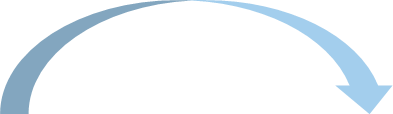 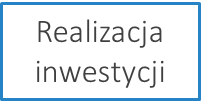 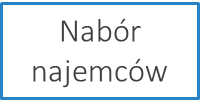 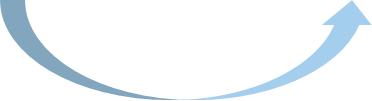 Mieszkania zasiedlone przed dniem wejścia w życie ustawyPoniżej przedstawiono podstawowe czynności podmiotów zaangażowanych w realizację programu 
w przypadku obejmującym mieszkania zasiedlone przed dniem wejścia w życie ustawy. Niezależnie od poniższego w celu stosowania dopłat niezbędne jest wcześniejsze spełnienie warunków ustawowych dotyczących np. przeprowadzenia naboru najemców na podstawie warunków określonych przez gminę lub spółkę gminną. Podstawowe czynności inwestora:zgłoszenie gminie liczby lokali objętych możliwością stosowania dopłat ze wskazaniem danych dotyczących tych lokali i ich najemców niezbędnych do ustalenia wstępnych kwot zapotrzebowania na środki zabezpieczające stosowanie dopłat,dokonywanie korekt wysokości czynszów płaconych bezpośrednio przez najemców na podstawie rozstrzygnięć w zakresie dopłat przekazywanych inwestorowi do wiadomości przez gminę.Podstawowe czynności gminy:zawarcie z Bankiem Gospodarstwa Krajowego umowy w sprawie stosowania dopłat,przyznawanie dopłat i podejmowanie innych czynności służących prawidłowemu stosowaniu dopłat,comiesięczne występowanie do Banku Gospodarstwa Krajowego z wnioskiem o wypłatę dopłat 
i przekazywanie środków przeznaczonych na dopłaty na rachunek inwestora,coroczne weryfikowanie spełniania przez beneficjentów dopłat warunku dochodowego.Rola gmin w programieGmina działa w ramach programu jako podmiot mający kluczowy wpływ na sposób realizacji instrumentu na terenie jej właściwości, pośredniczący w relacjach między osobami zainteresowanymi najmem mieszkań objętych możliwością stosowania dopłat a inwestorami oraz między Bankiem Gospodarstwa Krajowego, zarządzającym środkami finansowymi programu, a stronami umów najmu mieszkań.  W dalszej części materiału zostaną przedstawione działania podejmowane przez gminy w ramach systemu dopłat w przypadku dotyczącym mieszkań niezasiedlonych przed dniem wejścia w życie ustawy. W drugim przypadku działania gminy ograniczają się do procedury stosowania dopłat (analogicznej do opisanej poniżej).Podstawowe działania gmin w programieW celu przystąpienia do programu gmina:określa w uchwale rady gminy o randze aktu prawa miejscowego:zasady naboru najemców mieszkań objętych możliwością stosowania dopłat, położonych na terenie gminy, obowiązującą na terenie gminy maksymalną wysokość parametrów zdolności czynszowej 
(tj. zdolności najemcy do terminowego uiszczania opłat wynikających z umowy najmu 
w zakresie niepokrywanym dopłatą), czyli:dochodu gospodarstwa domowego,kaucji zabezpieczającej umowę najmu,dokonuje wyboru inwestora i zawiera z nim umowę dotyczącą inwestycji mieszkaniowej (zasady 
pozyskania inwestora ustala gmina).W celu przystąpienia do realizacji procedury udzielania dopłat gmina:występuje do Banku Gospodarstwa Krajowego z wnioskiem o zawarcie umowy w sprawie stosowania dopłat, służącej zabezpieczeniu środków na dopłaty stosowane w związku z najmem wszystkich mieszkań objętych możliwością stosowania dopłat w ramach danej inwestycji mieszkaniowej,zawiera z Bankiem Gospodarstwa Krajowego umowę w sprawie stosowania dopłat,przeprowadza nabór kandydatów na najemców,przekazuje listę kandydatów na najemców inwestorowi w celu zawarcia przez niego umów najmu 
z osobami posiadającymi zdolność czynszową.Otwarte na lokalne uwarunkowania zasady programu umożliwiają dokonanie przez gminę niektórych czynności w dowolnej kolejności. Przykładowo, w przypadkach motywowanych szczególnymi potrzebami gminy nabór kandydatów na najemców może zostać przeprowadzony przed wystąpieniem przez nią 
z wnioskiem o zawarcie umowy w sprawie stosowania dopłat. Zawarcie umów najmu powinno jednak nastąpić dopiero po zawarciu umowy w sprawie stosowania dopłat, gwarantującej środki na dopłaty do najmu mieszkań, których dotyczył nabór.W ramach procedury stosowania dopłat gmina w szczególności:przyznaje dopłaty:na pisemny wniosek najemcy lokalu objętego możliwością stosowania dopłat (położonego na terenie gminy), spełniającego warunki ustawowe,w drodze decyzji wójta, burmistrza lub prezydenta miasta, na okres do 15 lat,podejmuje inne czynności (w tym wydaje decyzje) mające wpływ na prawo do dopłat, w szczególności weryfikuje co roku spełnianie przez najemców warunków dochodowych uprawniających do dopłat,co miesiąc występuje do Banku Gospodarstwa Krajowego z wnioskiem o wypłatę środków na dopłaty 
i przekazuje je na rachunek wynajmującego.W okresie stosowania dopłat wobec danego najemcy gmina podejmuje czynności mające na celu zgodne 
z przepisami prawa stosowanie pomocy finansowej. W szczególności:wznawia postępowanie w sprawie dopłat w przypadku powzięcia informacji o możliwości przyznania dopłat na podstawie fałszywych oświadczeń lub dokumentów albo w innych przypadkach świadomego wprowadzenia organu właściwego w błąd przez najemcę,wydaje decyzję w sprawie pozbawienia prawa do dopłat w przypadku najemcy, który przestał spełniać warunki majątkowe określone w ustawie (np. uzyskał tytuł własności do innego lokalu mieszkalnego lub podnajął lokal objęty dopłatami),weryfikuje corocznie spełnianie przez najemcę warunków dochodowych uprawniających do dopłat.W celu uzyskania środków na dopłaty gmina co miesiąc (nie później niż w terminie 10 dni kalendarzowych przed upływem miesiąca poprzedzającego miesiąc objęty wnioskiem) występuje do Banku Gospodarstwa Krajowego z wnioskiem o wypłatę dopłat. BGK wypłaca jej łączną kwotę środków przeznaczonych na dopłaty w danym miesiącu do dziesiątego dnia tego miesiąca. Gmina wpłaca otrzymane środki, 
w imieniu najemców, na rachunek inwestora w terminie 3 dni roboczych od dnia otrzymania.Beneficjenci programuDopłaty do czynszu są adresowane do osób posiadających zdolność regularnej zapłaty czynszu za najem mieszkania, których dochody są jednak niewystarczające do zakupu lokalu mieszkalnego czy opłacania czynszu rynkowego bez konieczności nadmiernego ograniczania koniecznych wydatków gospodarstwa domowego związanych np. z wychowaniem dzieci. O dopłaty może ubiegać się każda osoba fizyczna, która:jest obywatelem polskim lub cudzoziemcem przebywającym w Polsce na podstawie wskazanego 
w ustawie tytułu, np. w związku ze świadczeniem pracy,jest najemcą mieszkania:utworzonego lub poddanego działaniom rewitalizacyjnym w ramach współpracy inwestora z gminą,zasiedlonego po raz pierwszy w terminie 12 miesięcy od dnia zakończenia inwestycji mieszkaniowej i nie wcześniej niż na 12 miesięcy przed dniem wejścia w życie ustawy,w przypadku którego nie upłynął jeszcze dopuszczalny okres stosowania dopłat (20 lat od miesiąca zakończenia inwestycji mieszkaniowej), spełnia warunki ustawowe (dochodowe, majątkowe, związane z używaniem mieszkania), w tym:osiąga dochody na poziomie utrudniającym samodzielne zaspokajanie potrzeb mieszkaniowych,nie ma tytułu własności lub współwłasności innego mieszkania,zamieszkuje mieszkanie objęte prawem do dopłat,posiada zdolność czynszową i zawarła umowę najmu w wyniku naboru przeprowadzonego przez gminę (spełniając wymogi wskazane przez gminę, motywowane lokalną sytuacją mieszkaniową) lub naboru uzupełniającego przeprowadzonego przez inwestora.Najemca ubiegający się o dopłaty nie musi być pierwszym najemcą danego mieszkania. Dopłaty mogą mu jednak zostać przyznane jedynie w okresie 20 lat od miesiąca zakończenia inwestycji mieszkaniowej obejmującej dane mieszkanie. W celu uzyskania dopłat najemca składa pisemny wniosek o dopłaty wraz z wymaganymi załącznikami 
w urzędzie gminy właściwym ze względu na położenie mieszkania. Może uczynić to jeszcze przed zawarciem umowy najmu, na podstawie tzw. umowy rezerwacyjnej (tj. umowy zobowiązującej do zawarcia umowy najmu). Decyzja w sprawie dopłat wydawana jest jednak dopiero po przedstawieniu kopii umowy najmu.Parametry dopłat do czynszuDopłaty do czynszu mogą być stosowane w związku z najmem lokalu mieszkalnego objętego możliwością stosowania dopłat w okresie 20 lat od miesiąca zakończenia inwestycji mieszkaniowej obejmującej ten lokal. Dopłaty są jednak przyznawane danemu najemcy maksymalnie na okres 15 lat. Okres ten ulega skróceniu w przypadkach wskazanych w ustawie.Okres stosowania dopłat może zostać przerwany np. w wyniku negatywnej weryfikacji spełniania przez gospodarstwo domowe warunku dochodowego. Najemca może jednak ponownie ubiegać się o dopłaty. Łączny okres stosowania dopłat wobec tej osoby (przy jednoczesnym uwzględnieniu innych przyczyn skracania okresu) nie może być mimo to dłuższy niż 15 lat. Do okresu stosowania dopłat wobec danego najemcy wlicza się okresy, w których dopłaty były wstrzymane z powodu niedopełnienia przez najemcę obowiązków wskazanych w ustawie. Do tego okresu nie wlicza się natomiast okresów pomiędzy zakończeniem uzyskiwania dopłat na podstawie poprzedniej decyzji 
w sprawie dopłat i rozpoczęciem uzyskiwania dopłat na podstawie nowej decyzji.Miesięczna wysokość dopłaty jest ustalana na podstawie:kosztów budowy lokali mieszkalnych na terenie gminy,tzw. powierzchni normatywnej mieszkania, zależnej od liczby osób w gospodarstwie domowym, wynoszącej 20 m2 w przypadku singla i ulegającej zwiększeniu o 15 m2 na każdą kolejną osobę 
w gospodarstwie, nie więcej jednak niż do wielkości powierzchni użytkowej mieszkania,współczynnika dopłaty wynoszącego 1,8%.Maksymalna wysokość dopłat do czynszu z uwzględnieniem wskaźników ustawowych (na podstawie wartości odtworzeniowej obowiązującej w III kwartale 2018 r.).Finansowanie programuUstawa nie nakłada na gminy obowiązku finansowego zaangażowania w inwestycje mieszkaniowe objęte programem „Mieszkanie na Strat”. Inwestycje będą realizowane ze środków pozyskanych przez inwestorów. Nie ma jednak przeszkód, by w ramach inwestycji objętej programem dopłat do czynszu powstawały również mieszkania na wynajem dofinansowywane np. w ramach programu wsparcia budownictwa komunalnego (bezzwrotne finansowe wsparcie z budżetu państwa pokrywające część finansowego udziału gminy w kosztach budowy mieszkań na wynajem przez inny podmiot).Dopłaty do czynszu będą udzielane ze środków zgromadzonych w Funduszu Dopłat. W najbliższych latach  na realizację programu dostępne będą środki w kwocie:200 mln zł – w 2019 r.,z poprzedniego roku powiększonej o dodatkowe 200 mln zł – w każdym roku w latach 2020-2033,3200 mln zł – w 2034 r. i w każdym kolejnym roku.Kwoty te będą pomniejszane w każdym roku o łączną wartość wstępnego zapotrzebowania na środki na dopłaty wynikającego z zawartych przez Bank Gospodarstwa Krajowego z gminami umów w sprawie stosowania dopłat (korygowanego przez wartość faktycznie wypłacanych dopłat).W celu zagwarantowania środków na dopłaty dla wszystkich najemców mających prawo do dopłat (nawet w przypadku zmiany sytuacji gospodarstwa mającej wpływ na wysokość dopłat) budżet państwa przeznaczy na wsparcie w najbliższych latach środki do wysokości:400 mln zł – w 2019 r.,800 mln zł – w 2020 r.,1200 mln zł – w 2021 r.,1600 mln zł – w 2022 r.,2000 mln zł – w latach 2023-2028.Wejście w życie ustawyUstawa z dnia 20 lipca 2018 r. o pomocy państwa w ponoszeniu wydatków mieszkaniowych w pierwszych latach najmu mieszkania (Dz. U. poz. 1540), ogłoszona 10 sierpnia 2018 r., wejdzie w życie 
1 stycznia 2019 r. W związku z koniecznością podjęcia działań przygotowujących do uruchomienia programu dopłat do czynszu wybrane przepisy zaczną jednak obowiązywać z upływem 14 dni od daty ogłoszenia. Przepisy te obejmują:zawarcie umowy między gminą a inwestorem,określanie przez radę gminy w drodze uchwały zasad przeprowadzania naboru wniosków o zawarcie umów najmu oraz maksymalnej wysokości parametrów zdolności czynszowej obowiązującej na terenie danej gminy,przeprowadzenie przez gminę naboru wniosków o zawarcie umów najmu,wystąpienie przez gminę z wnioskiem o zawarcie umowy w sprawie stosowania dopłat i zawarcie tej umowy,zawieranie umów najmu,działania prowadzące do zawarcia umowy w sprawie stosowania dopłat w przypadku mieszkań zasiedlonych przed dniem wejścia w życie ustawy.KONTAKT W SPRAWIE PROGRAMUGospodarstwo domowePróg dochodowyPróg dochodowyPróg dochodowyPróg dochodowyPróg dochodowyPrzeciętne wynagrodzenie 
w gospodarce narodowej 
w 2017 r.%w złw zł/os1-osobowe4271,514271,5160,02 562,912 562,912-osobowe4271,514271,5190,03 844,361 922,183-osobowe4271,514271,51120,05 125,811 708,604-osobowe4271,514271,51150,06 407,271 601,825-osobowe4271,514271,51180,07 688,721 537,74Wysokość średniego wskaźnika przeliczeniowego kosztu odtworzenia 1 m2 powierzchni użytkowej (zł)Wysokość średniego wskaźnika przeliczeniowego kosztu odtworzenia 1 m2 powierzchni użytkowej (zł)Miesięczna wysokość dopłaty za 1 m2 (zł)Maksymalna wysokość dopłat ze względu na wielkość gospodarstwa domowego (zł)Maksymalna wysokość dopłat ze względu na wielkość gospodarstwa domowego (zł)Maksymalna wysokość dopłat ze względu na wielkość gospodarstwa domowego (zł)Maksymalna wysokość dopłat ze względu na wielkość gospodarstwa domowego (zł)Maksymalna wysokość dopłat ze względu na wielkość gospodarstwa domowego (zł)Maksymalna wysokość dopłat ze względu na wielkość gospodarstwa domowego (zł)Wysokość średniego wskaźnika przeliczeniowego kosztu odtworzenia 1 m2 powierzchni użytkowej (zł)Wysokość średniego wskaźnika przeliczeniowego kosztu odtworzenia 1 m2 powierzchni użytkowej (zł)1,80%1 os.2 os.3 os.4 os.5 os.6 os.Wrocław4829,757,24145254362471580688gminy sąsiadujące4260,886,39128224320415511607województwo dolnośląskie3692,005,54111194277360443526Bydgoszcz4452,756,68134234334434534635gminy sąsiadujące3970,385,96119208298387476566Toruń4452,756,68134234334434534635gminy sąsiadujące3970,385,96119208298387476566województwo kujawsko-pomorskie3488,005,23105183262340419497Lublin4300,756,45129226323419516613gminy sąsiadujące3881,655,82116204291378466553województwo lubelskie3462,545,19104182260338416493Gorzów Wielkopolski4048,756,07121213304395486577gminy sąsiadujące3873,135,81116203290378465552Zielona Góra4048,756,07121213304395486577gminy sąsiadujące3873,135,81116203290378465552województwo lubuskie3697,505,55111194277361444527Łódź3845,005,77115202288375461548gminy sąsiadujące3567,635,35107187268348428508województwo łódzkie3290,254,9499173247321395469Kraków4848,757,27145255364473582691gminy sąsiadujące4360,136,54131229327425523621województwo małopolskie3870,005,81116203290377464551Warszawa5753,288,63173302431561690820gminy sąsiadujące4171,206,26125219313407501594województwo mazowieckie3476,005,21104182261339417495Opole3836,135,75115201288374460547gminy sąsiadujące3487,165,23105183262340418497województwo opolskie3138,194,7194165235306377447Rzeszów4269,256,40128224320416512608gminy sąsiadujące3717,635,58112195279362446530województwo podkarpackie3166,004,7595166237309380451Białystok4107,256,16123216308400493585gminy sąsiadujące3804,135,71114200285371456542województwo podlaskie3501,005,25105184263341420499Gdańsk5200,257,80156273390507624741gminy sąsiadujące4928,257,39148259370481591702województwo pomorskie4656,256,98140244349454559664Katowice4339,506,51130228325423521618gminy sąsiadujące3936,885,91118207295384472561województwo śląskie3534,255,30106186265345424504Kielce4438,706,66133233333433533633gminy sąsiadujące3870,305,81116203290377464552województwo świętokrzyskie3301,914,9599173248322396471Olsztyn4584,506,88138241344447550653gminy sąsiadujące4126,506,19124217309402495588województwo warmińsko-mazurskie3668,505,50110193275358440523Poznań5293,257,94159278397516635754gminy sąsiadujące4104,606,16123215308400493585województwo wielkopolskie3420,505,13103180257333410487Szczecin4187,506,28126220314408503597gminy sąsiadujące3888,505,83117204292379467554województwo zachodniopomorskie3589,505,38108188269350431512